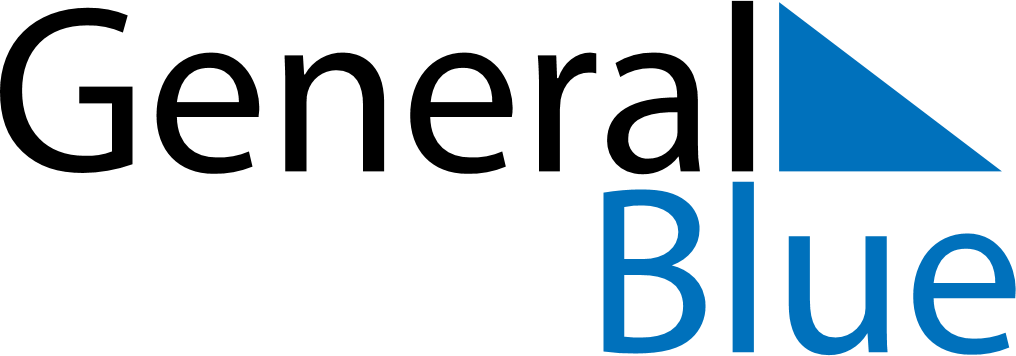 September 2020September 2020September 2020September 2020SloveniaSloveniaSloveniaMondayTuesdayWednesdayThursdayFridaySaturdaySaturdaySunday123455678910111212131415161718191920Return of Primorska to the Motherland2122232425262627Slovenian Sports Day282930